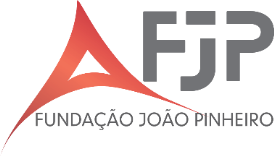 CADASTRO DO TUTOR DE ESTÁGIOCADASTRO DO TUTOR DE ESTÁGIOCADASTRO DO TUTOR DE ESTÁGIOCADASTRO DO TUTOR DE ESTÁGIOCADASTRO DO TUTOR DE ESTÁGIODados do Tutor do EstágioDados do Tutor do EstágioDados do Tutor do EstágioDados do Tutor do EstágioDados do Tutor do EstágioDados do Tutor do EstágioDados do Tutor do EstágioNOME DO TUTOR:NOME DO TUTOR:NOME DO TUTOR:NOME DO TUTOR:NOME DO TUTOR:NOME DO TUTOR:NOME DO TUTOR:CARGO:CARGO:CARGO:CARGO:CARGO:CARGO:CARGO:FORMAÇÃO:FORMAÇÃO:FORMAÇÃO:FORMAÇÃO:FORMAÇÃO:FORMAÇÃO:FORMAÇÃO:NOME DO ÓRGÃO OU ENTIDADE DE LOTAÇÃO:NOME DO ÓRGÃO OU ENTIDADE DE LOTAÇÃO:NOME DO ÓRGÃO OU ENTIDADE DE LOTAÇÃO:NOME DO ÓRGÃO OU ENTIDADE DE LOTAÇÃO:NOME DO ÓRGÃO OU ENTIDADE DE LOTAÇÃO:NOME DO ÓRGÃO OU ENTIDADE DE LOTAÇÃO:NOME DO ÓRGÃO OU ENTIDADE DE LOTAÇÃO:NOME DA UNIDADE DE LOTAÇÃO:NOME DA UNIDADE DE LOTAÇÃO:NOME DA UNIDADE DE LOTAÇÃO:NOME DA UNIDADE DE LOTAÇÃO:NOME DA UNIDADE DE LOTAÇÃO:NOME DA UNIDADE DE LOTAÇÃO:NOME DA UNIDADE DE LOTAÇÃO:ENDEREÇO RESIDENCIAL:ENDEREÇO RESIDENCIAL:ENDEREÇO RESIDENCIAL:ENDEREÇO RESIDENCIAL:ENDEREÇO RESIDENCIAL:ENDEREÇO RESIDENCIAL:ENDEREÇO RESIDENCIAL:Nº:COMPLEMENTO:COMPLEMENTO:BAIRRO:BAIRRO:BAIRRO:BAIRRO:CIDADE:CIDADE:CIDADE:CIDADE:CIDADE:UF:CEP:TELEFONE FIXO:TELEFONE FIXO:TELEFONE FIXO:TELEFONE FIXO:TELEFONE CELULAR:TELEFONE CELULAR:TELEFONE CELULAR:E-MAIL:E-MAIL:E-MAIL:E-MAIL:E-MAIL:E-MAIL:E-MAIL:ASSINATURA DO TUTOR:ASSINATURA DO TUTOR:ASSINATURA DO TUTOR:ASSINATURA DO TUTOR:ASSINATURA DO TUTOR:ASSINATURA DO TUTOR:DATA:Aluno(a)Aluno(a)Aluno(a)Aluno(a)Aluno(a)Aluno(a)Aluno(a)ALUNO SUPERVISIONADO:ALUNO SUPERVISIONADO:ALUNO SUPERVISIONADO:ALUNO SUPERVISIONADO:ALUNO SUPERVISIONADO:ALUNO SUPERVISIONADO:TELEFONE DE CONTATO DO ALUNO:ASSINATURA:ASSINATURA:ASSINATURA:ASSINATURA:ASSINATURA:ASSINATURA:DATA: